John A. Crookshank Elementary School School Advisory CouncilSeptember 30, 20214:00-5:00 pmAgenda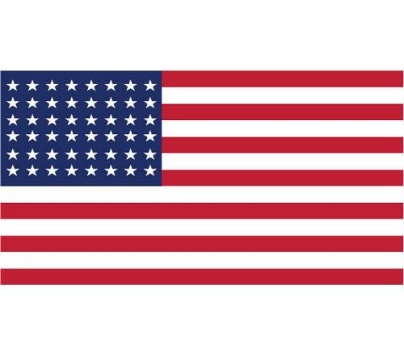 Welcome and IntroductionsReview of May’s MinutesTreasurer’s ReportPrincipal’s AgendaTitle 1New BusinessReview by-lawsEstablish SAC compositionLisa Barnett Funding RequestOther Business Parent Family Engagement PlanNext SAC Meeting Date-October 28